基本信息基本信息 更新时间：2024-03-28 17:31  更新时间：2024-03-28 17:31  更新时间：2024-03-28 17:31  更新时间：2024-03-28 17:31 姓    名姓    名胡映晴胡映晴年    龄32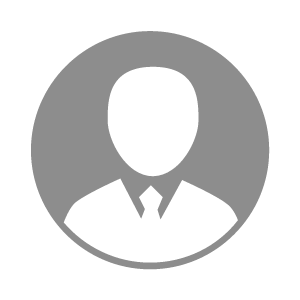 电    话电    话下载后可见下载后可见毕业院校江西现代职业技术学院邮    箱邮    箱下载后可见下载后可见学    历大专住    址住    址期望月薪5000-10000求职意向求职意向环保总监环保总监环保总监环保总监期望地区期望地区不限不限不限不限教育经历教育经历就读学校：江西现代职业技术学院 就读学校：江西现代职业技术学院 就读学校：江西现代职业技术学院 就读学校：江西现代职业技术学院 就读学校：江西现代职业技术学院 就读学校：江西现代职业技术学院 就读学校：江西现代职业技术学院 工作经历工作经历工作单位：安徽省安庆市桐城新希望六合 工作单位：安徽省安庆市桐城新希望六合 工作单位：安徽省安庆市桐城新希望六合 工作单位：安徽省安庆市桐城新希望六合 工作单位：安徽省安庆市桐城新希望六合 工作单位：安徽省安庆市桐城新希望六合 工作单位：安徽省安庆市桐城新希望六合 自我评价自我评价环保安装和调试都有经验，能够完成领导布置的任务，团结同事。环保安装和调试都有经验，能够完成领导布置的任务，团结同事。环保安装和调试都有经验，能够完成领导布置的任务，团结同事。环保安装和调试都有经验，能够完成领导布置的任务，团结同事。环保安装和调试都有经验，能够完成领导布置的任务，团结同事。环保安装和调试都有经验，能够完成领导布置的任务，团结同事。环保安装和调试都有经验，能够完成领导布置的任务，团结同事。其他特长其他特长